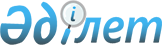 О признании утратившими силу некоторых постановлений акимата города КаражалПостановление акимата города Каражал Карагандинской области от 15 апреля 2016 года № 44/5      В соответствии со статьей 44 Закона Республики Казахстан от 6 апреля 2016 года "О правовых актах", пунктом 8 статьи 37 Закона Республики Казахстан от 23 января 2001 года "О местном государственном управлении и самоуправлении в Республике Казахстан" акимат города Каражал ПОСТАНОВЛЯЕТ:

      1. Признать утратившими силу некоторых постановлений акимата города Каражал согласно приложению к настоящему постановлению.

      2. Контроль за исполнением настоящего постановления возложить на заместителей акима города Каражал по принадлежности вопроса.

 Перечень
некоторых постановлений акимата города Каражал,
утративших силу      1. Признать утратившим силу постановление акимата города Каражал № 5 от 13 января 2016 года "Об организации общественных работ", (зарегистрировано в Реестре государственной регистрации нормативных правовых актов 20 января 2016 года № 3626, опубликовано 30 января 2016 года в газете "Қазыналы өңір" № 5). 

      2. Признать утратившим силу постановление акимата города Каражал № 54 от 15 мая 2014 года "Об установлении квоты рабочих мест для трудоустройства инвалидов", (зарегистрировано в Реестре государственной регистрации нормативных правовых актов 09 июня 2014 года № 2658, опубликовано 21 июня 2014 года в газете "Қазыналы өңір" № 26). 

      3. Признать утратившим силу постановление акимата города Каражал № 229 от 28 августа 2012 года "О внесении дополнений в постановление акимата города Каражал №210 от 03 августа 2011 года "Об установлении квоты рабочих мест для лиц, освобожденных из мест лишения свободы и для несовершеннолетних выпускников интернатных организаций в городе Каражал", (зарегистрировано в Реестре государственной регистрации нормативных правовых актов 18 сентября 2012 года № 1936, опубликовано 29 сентября 2012 года в газете "Қазыналы өңір" № 38). 

      4. Признать утратившим силу постановление акимата города Каражал № 382 от 21 декабря 2011 года "Об определении в городе Каражал специально отведенных мест для выездной торговли", (зарегистрировано в Реестре государственной регистрации нормативных правовых актов 25 января 2012 года № 8-5-121, опубликовано 11 февраля 2012 года в газете "Қазыналы өңір" № 6). 


					© 2012. РГП на ПХВ «Институт законодательства и правовой информации Республики Казахстан» Министерства юстиции Республики Казахстан
				
      Аким города Каражал

К. Шорманбаев
Приложение №1
к постановлению акимата
города Каражал №44/5
от 15 апреля 2016 года